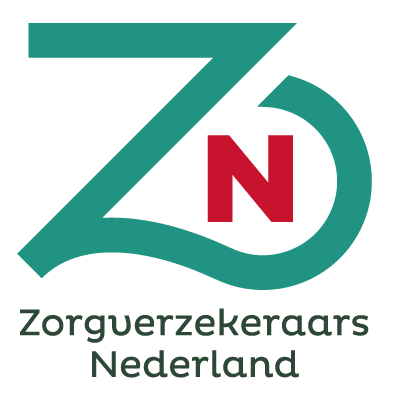 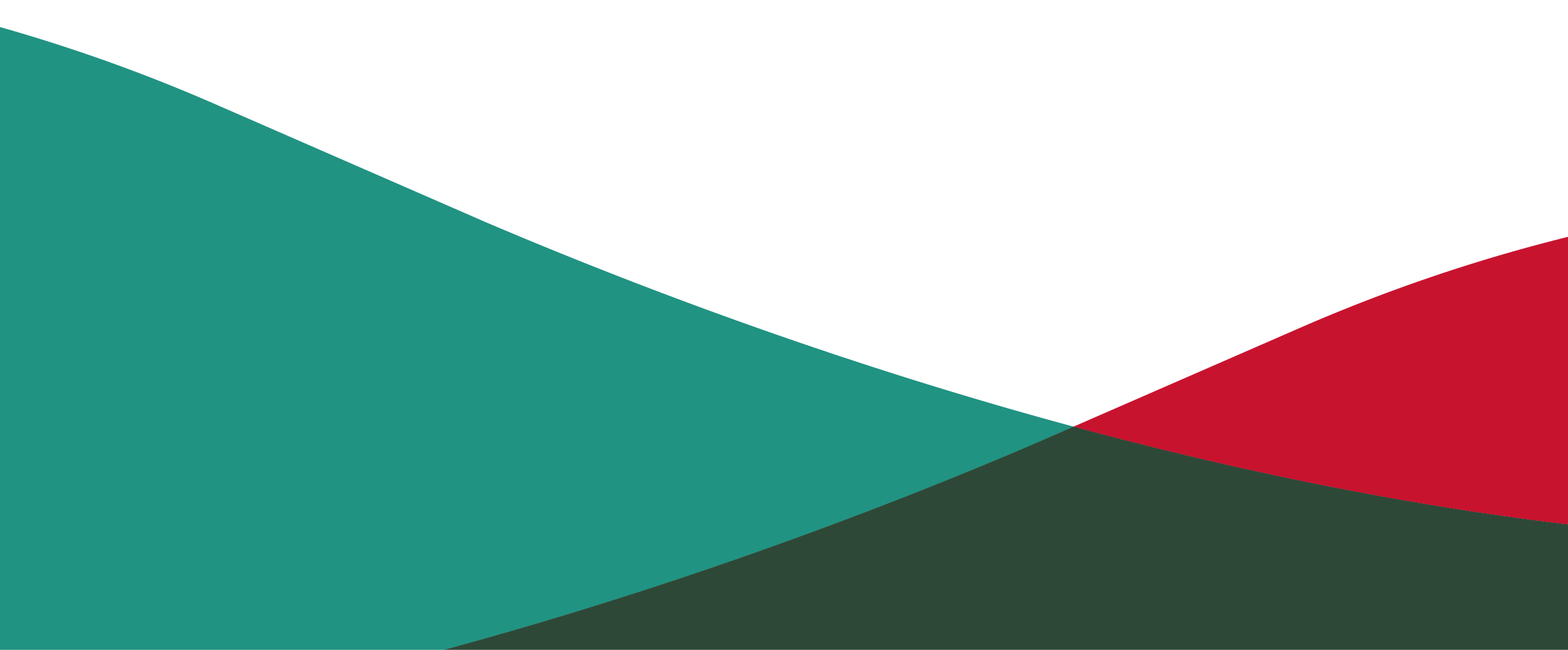 Vragenlijst voor het inhoudelijke gedeelte van het Meerzorg sjabloon 2021 (preventieve-, individuele- en groeps-Meerzorg)Versiebeheer:InleidingDeze vragenlijst maakt onderdeel uit van de sjabloon aanvraag (preventieve) Meerzorg. U dient alle vragen volledig in te vullen en samen met het sjabloon Meerzorg 2021, beveiligd, naar uw zorgkantoor te sturen.  Deze vragenlijst is voor zowel preventieve Meerzorg, individuele Meerzorg als Groeps-Meerzorg. In het kader van de wet AVG verzoeken wij u geen zorgplannen, behandelplannen ect. mee te sturen. In de beantwoording vragen wij u kort, bondig maar wel volledig antwoord te geven. NB: Alle vragen dienen volledig ingevuld te worden, ook bij een her-aanvraag. U kunt hiervoor de grijze tekstvakken gebruiken.Vragenlijst voor het inhoudelijke gedeelte van het Meerzorg sjabloon 2021DatumWat is aangepastDoor wie?Nieuw versie-nummer4-9-2020Definitief maken 1e versieZN1.024-9-2020Feedback vanuit diverse stakeholders verwerktZilveren Kruis2.05-10-2020Laatste feedbackpunten verwerktZilveren Kruis3.06-10-2020Publiceren vragenlijstZN3.0algemene gegevensalgemene gegevensZorgaanbiederCliëntContact persoonTelefoonMail adresBeeldvorming  (Bij groepsmeerzorg kan de beeldvorming voor iedere cliënt afzonderlijk ingevuld worden)Persoonsbeeld en levensgeschiedenis: Wie is/zijn de cliënt(en)? Beschrijf kort (globaal) de levensgeschiedenis, de hulpverleningsgeschiedenis en de mogelijkheden en beperkingen van de cliënt.Persoonsbeeld: Welke zorgvraag heeft/hebben de cliënt(en)? Diagnose en oorzaak: Is er een diagnose? Beschrijf deze kort. Is de oorzaak van de Meerzorg behoefte bekend? Beschrijf deze?Zorgbehoefte: Welk gedrag of (Meerzorg)zorgbehoefte laat/laten cliënt(en) zien? Behandeling: Is er sprake van behandeling? Zo ja, welke? Voor Groeps-Meerzorg: Welke specifieke vraag/behoefte ligt er voor de groep?Motivatie waarom (preventieve-, individuele- en groeps)Meerzorg aangevraagd wordtAlgemeen: Zijn andere mogelijkheden onderzocht om zonder Meerzorg aan de zorgvraag te voldoen? Zo ja, Welke? Wat was het effect hiervan?Cliënt(en): Waarom kan de zorgvraag niet geboden worden binnen het zorgprofiel van de cliënt(en)?Context Context: Wat zou mogelijk opgelost moeten worden in de context waardoor Meerzorg niet (of minder) nodig is? Visie en methodiek van zorgaanbieder: Wat is de visie van de organisatie voor deze cliënt(en)? Met welke methodiek(en) wordt er gewerkt? Is dit passend bij wat cliënt(en) nodig heeft/hebben? Woon- en dagbestedingsinvloeden: Past de woon- en dagbestedingslocatie bij de zorgvraag van de cliënt(en)? Zo niet: Wat is er gedaan om de woon- en dagbestedingsgroep passend te maken aan cliënt(en)? Wat is er op het gebied van wonen en dagbesteding nog nodig om de cliënt(en) de passende zorg te bieden? Groepssamenstelling: Wat is de groepssamenstelling van de cliënt(en) (aantal, ZZP-mix, zijn er nog andere cliënten met Meerzorg in deze groep? Is de groepssamenstelling passend)?Teamsamenstelling en formatie: Wat is de samenstelling van het team? Hoeveel diensten of uren worden er dagelijks ingezet? Voor hoeveel cliënten is dit? Voldoet dit aan de financieringsnormen? Hoeveel procent van het team is vast personeel en hoeveel oproepkracht e/o ZZP’ers?Verzuim: Hoe hoog is het (ziekte)verzuim bij het team?Begeleidingsteam: Hoe is het begeleidingsteam dat met hem/haar werkt vormgegeven, op welke wijze is (a) de deskundigheid, (b) bejegening en (c) begeleiding afgestemd op deze specifieke cliënt(en). Perspectief en DoelenPerspectief: Waar wordt naar toe gewerkt? Wat is de verwachting en het perspectief voor deze cliënt(en)? Wat is de situatie als er geen extra zorg wordt ingezet?Doelen: Aan welke doelen wordt gewerkt met behulp van de Meerzorg? Formuleer de doelen SMART vanuit het perspectief van de cliënt.Specifiek: benoem wat je gaat doen om ontwikkeling te verkrijgen.Meetbaar: zorg er voor dat je duidelijk kan zien (meten) wanneer het doel bereikt is.Acceptabel: waarden en normen van wettelijk vertegenwoordiger, zorgaanbieder, overheid worden gerespecteerd.Realistisch: maak de doelen zo groot of klein zodat deze haalbaar zijnTijdgebonden: stel een einddatum waarop het doel bereikt zou moeten zijn.Werkwijze: Op welke wijze wordt aan de doelen gewerkt en hoe zien we dat terug in het dagprogramma(‘s) (rekenmodule) van de cliënt? Afbouw: Welke interventies gaan ingezet worden waardoor afbouw mogelijk is? Hoe gaat de afbouw eruit zien qua begeleidingsintensiteit en tijd?Toelichting extra behandeling en nachtzorgGeef een toelichting waarom u extra behandeling voor deze cliënt(en) aanvraagt?Geef een toelichting waarom u extra nachtzorg voor deze cliënt(en) aanvraagt?(Definitie ‘extra nachtzorg’: We rekenen de daadwerkelijke momenten van zorg. De standaard uren voor de nachtzorg zijn ca. 2 uur per week  (dit zit namelijk in het zorgprofiel). Extra inzet kan bijvoorbeeld voor specialistische handelingen in de nacht. In de toelichting kunt u aangeven wat deze extra activiteiten zijn en waarom dit noodzakelijk is.) Betrokkenheid andere zorgaanbieders en/of CCEAdvies: Is er advies gevraagd over deze cliënt(en) binnen de instelling (ambulant team) of buiten de instelling (CCE / andere adviserende partij)? Zo ja, wat zijn deze adviezen? Zo nee, wat is daarvan de reden? Wat is hiermee gedaan en wat was het effect hiervan?Ontwikkeltraject: Is er een ontwikkeltraject / of andere gesprekken met CCE (of andere organisaties) m.b.t. deze cliënt(en) geweest?Vragen adviserende partij: Als er nog geen contact is geweest: Wat zijn uw vragen voor CCE of ander expertise organisaties?Verantwoording bij her-aanvraag (alleen invullen indien van toepassing)Evaluatie: Hoe zijn de toegekende Meerzorg gelden ingezet? Aan welke doelen is gewerkt? Welke werkwijze is er toegepast? Welke doelen zijn behaald en welke niet en wat is de reden hiervan? Op welke manier is er gewerkt aan afbouw? Als toevoeging kunt u ook een evaluatieverslag meesturen. Voorbeeld:Doel: …Resultaat: …Wel/niet behaald: …Vervolg: …Indirecte kosten: Hoe zijn de indirecte kosten ingezet en wat was het resultaat?Afspraken over voortgang en evaluatie Voorgang en evaluatie: Hoe wordt de voortgang van de te behalen meerzorgdoelen vastgelegd en gevolgd? Hoe vaak vindt evaluatie plaats?